Grilles horaires de 3ème et 4ème années à Malmedy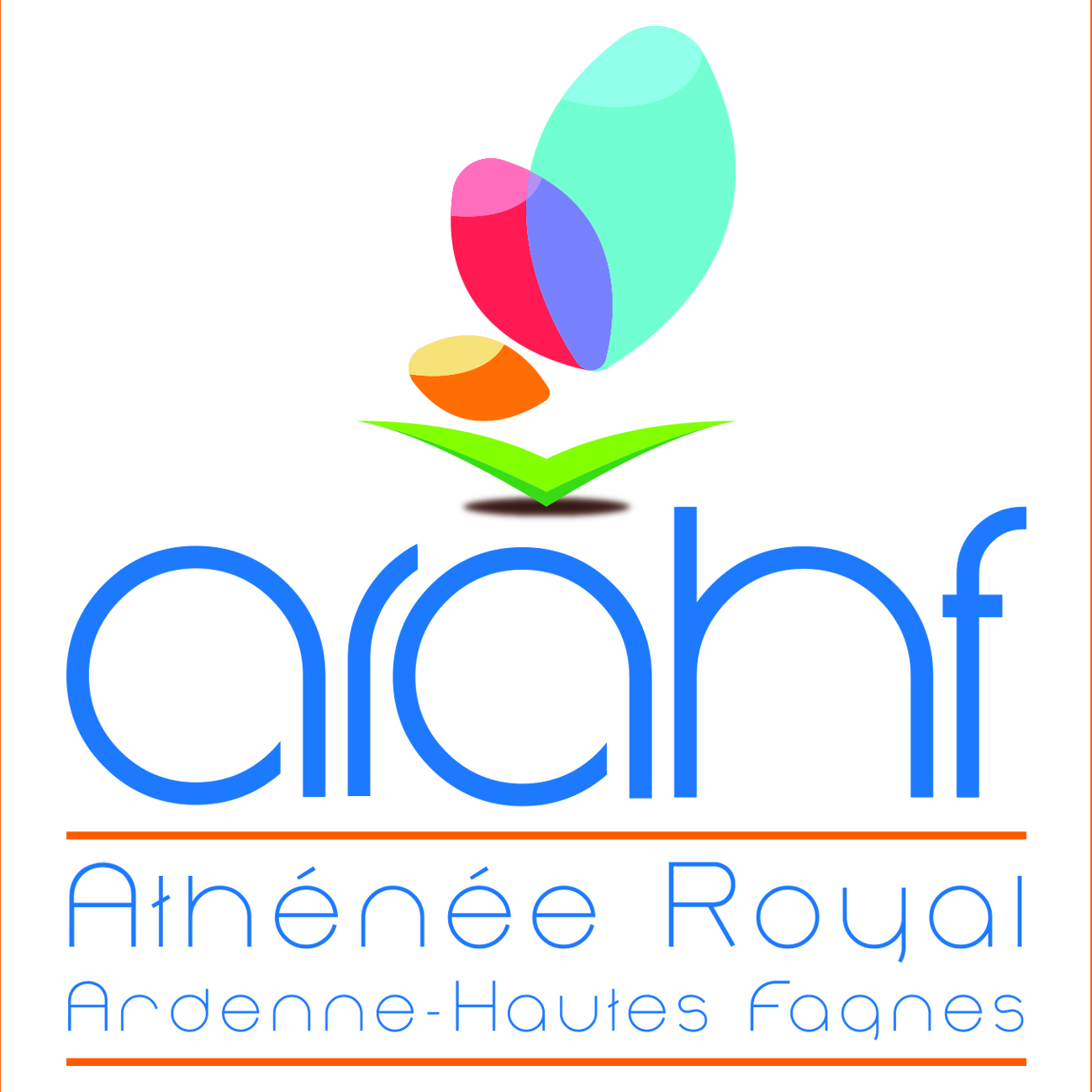 www.arahf.be – direction@arahf.be - 080/79.11.22NOM, Prénom : Classe actuelle : Veuillez cocher un choix de langue. Allemand- AnglaisAllemand- NéerlandaisAnglais- NéerlandaisVeuillez cocher votre choix de section. Section francophoneSection immersion en langue allemandeLe choix de la poursuite ou du changement de cours philosophique se fera grâce à un formulaire spécifique distribué aux alentours du 15 mai.Veuillez cocher un choix de grille horaire en vous référant au tableau ci-dessous.LABLSCLGRLATECOESCSOC Labo-sciencesLatin-sciencesLatin-grecLatinEconomieEco-sciencesSciences sociales LABLSCLGRLATECOESCSOCCours philosophique1111111Philosophie et citoyenneté1111111Français5555555Formation historique et géographique4444444Education physique3223323Langue moderne 1 (Allemand ou Anglais)4444444Langue moderne 2 (Anglais ou Néerlandais)4444444Mathématique5555555Formation scientifique (Physique, Biologie, Chimie)5533353Laboratoire2Latin444Grec2Sciences-économiques44Sciences sociales4Volume horaire34353534343534